Section 2 – ReportPlease see attached strategy document. Ward Councillors’ comments n/a Financial Implications/Comments None .Legal Implications/Comments None Risk Management ImplicationsThe Joint Health and Wellbeing Strategy is aligned to the strategic direction set through other strategies in the borough including the Borough Plan, integrated care.  This will maximize the opportunities and strengthen delivery plans. As with other strategies, flexibility and adaptation to changing political landscape will be important. Equalities implications / Public Sector Equality DutyWas an Equality Impact Assessment carried out?  No If yes, summarise findings, any adverse impact and proposed actions to mitigate / remove these.If no, state why an EqIA was not carried out.The strategy is grounded in tackling inequalities and addressing health and wellbeing needs across the borough. Council PrioritiesPlease identify how the decision sought delivers these priorities.The strategy addresses the priorities for Harrow 1-5 through collaborative actions across the council, CCG and wider partners. Building a Better HarrowCreate a thriving modern, inclusive and vibrant Harrow that people can be proud to call homeIncrease the supply of genuinely affordable and quality housing for Harrow residentsEnsure every Harrow child has a school placeKeep Harrow cleanMore people are actively engaged in sporting, artistic and cultural activities in ways that improve physical and mental health and community cohesionSupporting Those Most in NeedReduce levels of homelessness in the boroughEmpower residents to maintain their well-being and independenceChildren and young people are given the opportunities to have the best start in life and families can thriveReduce the gap in life expectancy in the boroughProtecting Vital Public ServicesHarrow has a transport infrastructure that supports economic growth, improves accessibility and supports healthy lifestylesHealthcare services meet the needs of Harrow residentsEveryone has access to high quality educationA strong and resourceful community sector, able to come together to deal with local issuesHarrow continues to be one of the safest boroughs in LondonDelivering a Strong local Economy for AllA strong, vibrant local economy where local businesses and thrive and growReduce levels of in-work poverty and improve people’s job opportunitiesHarrow is a place where people and businesses investModernising Harrow CouncilDeliver excellent value for money servicesReduce the borough’s carbon footprintUse technology and innovation to modernise how the Council worksImproving access to digital servicesSection 3 - Statutory Officer ClearanceFinance and monitoring clearance are not required.Section 4 - Contact Details and Background PapersContact:   Carole Furlong, Director of Public HealthTel: 020 8420 9508 Background Papers:  None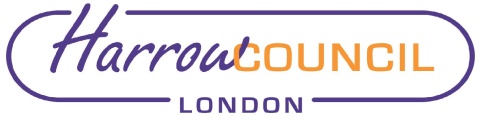 REPORT FOR:HEALTH AND SOCIAL CARE SCRUTINY SUB-COMMITTEEDate of Meeting:3 March 2020Subject:Consultation on Draft Harrow Health and Wellbeing Strategy 2020-2025Responsible Officer:Carole FurlongDirector of Public Health Scrutiny Lead Member area:Councillors Michael Borio and Vina Mithani (Scrutiny Lead Members for Health) Exempt:NoWards affected:AllEnclosures:StrategySection 1 – Summary and RecommendationsThe Joint Health and Wellbeing Strategy is a statutory requirement, and sets the strategic objectives and focus for the Joint Health and Wellbeing Board, to address the health and wellbeing needs of the population of Harrow.  The strategy will be for a five year period from 2020 – 2025.  Recommendations: The HOSC is asked to review and comment on the strategy so that comments can be fed into the final version when it is submitted to the Health and Wellbeing Board.Name:  Paul HewittxCorporate Director of PeopleDate:  24 February 2020Ward Councillors notified:NO 